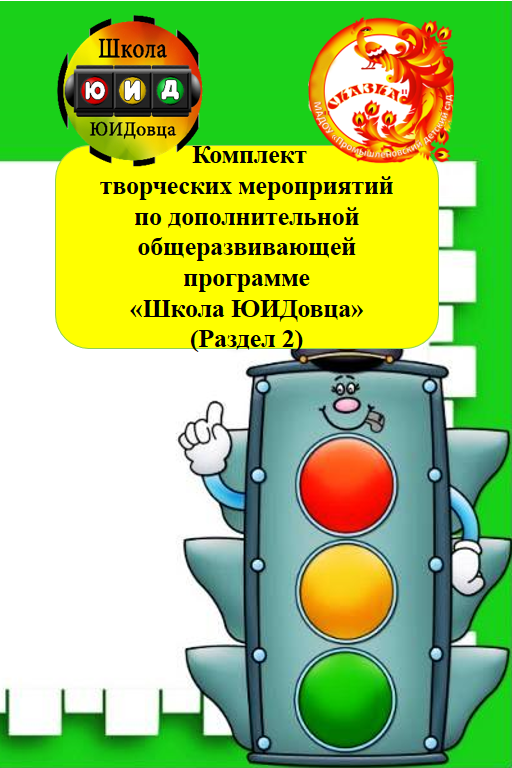 Комплект творческих мероприятий по дополнительной общеразвивающей программе «Школа ЮИДовца»(Раздел 2)СОДЕРЖАНИЕАгитвыступление ЮИДовцев на родительских собраниях «Удерживающее устройство»ЮИДовцы заходят в группу:1-й ребенок: Слушайте, родители! И не говорите, что не слышали!2-й ребенок: Смотрите, родители!И не говорите, что не видели!3-й ребенок: Вот это – удерживающие устройства!Только в них, своих детей перевозите вы!4-й ребенок: Мы хотим Вам рассказать!Что бы Вы могли понять!Важность этого устройства – Вам необходимо знать!5-й ребенок: Необходимо использовать удерживающие устройства при перевозки детей в автомобилях. К удерживающим устройствам относятся (показ картинок или слайдов): - детская люлька- детское кресло- бустер- адаптер 6-й ребенок: Самым надежным средством считается детское кресло. Водители- родители обязаны перевозить своих детей с самого рождения и до 12 лет, пристегнутыми в автокреслах или автолюльках, даже на заднем сиденье машины.7-й ребенок: Дорогие мама с папой!                       Мы хотим Вас попросить.                       Удерживающее устройство в машине                       Каждый день с собой возить!Лозунг(все вместе): Мир меняется, а безопасность детей всегда актуальна!2. «Гололед!»ЮИДовцы заходят в группу:1-й ребенок: Что такое гололед?Сразу каждый не поймет!Это что еще за слово, Интересное такое?2-й ребенок: Что такое гололед?Это холод, это лед!Это зимнее явленье – Людям всем на удивленье!3-й ребенок: Гололед – это слой льда на земле. Гололед  бывает на улице в холодное время года – зимой, или весной и осенью, когда после оттепели и дождя, температура воздуха сильно понижается.4-й ребенок: Нужно быть осторожным, когда вы в дороге, не важно пешеход вы или водитель.5-й ребенок: Находясь на скользкой поверхности, смотрите себе под ноги, приобретите для всей семьи нескользящую обувь, а для машины шипованную резину. И по возможности обходить лед стороной.Лозунг (все вместе): Снег и холод не проймет,                Гололед нас не возьмет!                Будем бдительны всегда                И в тепло, и в холода!«Светоотражающие элементы на одежде»ЮИДовцы заходят в группу и поют песню на мотив песни «Ералаш»:Мальчишки и девчонки,А также их родители!О фликере истории Послушать не хотите ли7О фликере истории сейчас расскажут Вам,Ребята из юидовцев придумали их нам!1-й ребенок: Светоотражающие элементы на одежде должны быть у всех!!!2-й ребенок: Когда мы выходим из дома, то даже не догадываемся, насколько может быть опасен наш путь, особенно в темное время суток.3-й ребенок: Когда водитель может вовремя не заметить пешехода и произойдет ДТП.4-й ребенок: Вот в таких ситуациях и необходим ФЛИКЕР!5-й ребенок: Его можно сравнить с солнечным лучом, который нам дарит жизнь.6-й ребенок: Фликер – это полоска на одежде, отражающая свет, который издалека может увидеть водитель и предпринять необходимые меры безопасности.Лозунг (все вместе):  Собираешься ты в путь?!Фликер взять ты не забудь!!!4. «Вело-мототранспорт»ЮИДовцы заходят в группу:й ребенок: Скоро лето наступает,                    И гулять нас приглашает.Дети велики возьмутИ во двор играть пойдут.2-й ребенок: Вы ж, родители, смотрите,Правила им расскажите.Великом как управлять,ПДД как соблюдать!3-й ребенок: У папы в гараже стоитИ, как зверь, мотор рычит.Папы тоже должны знать,Как на мототранспорте детей катать!4-й ребенок: В наше время у каждого ребенка есть велосипед. И вы, родители, прежде чем научить своих детей кататься, объясните им какие правила должен знать маленький велосипедист.5-й ребенок: Кататься на велосипеде можно только под присмотром родителей, если тебе не исполнилось 14 лет.6-й ребенок: Ездить только по тротуару или пешеходной дорожке и держать руль крепко двумя руками.7-й ребенок: теперь, папы, информация для Вас. Если вы собираетесь в поездку на мотоцикле с ребенком, то он должен быть обязательно в шлеме!Лозунг (все вместе):Велосипедист и мотоциклистЗнать должны одно!Безопасность ваших детей – В дороге превыше всего!!!«ВелосипедУМ»(соревнования среди воспитанников ДОУ)Цель: совершенствование деятельности по профилактике детского дорожно-транспортного травматизма, формирование у детей устойчивых навыков безопасного поведения на дороге при управлении транспортным средством, привитие устойчивого интереса к изучению правил дорожного движения.Задачи: Закрепить знания правил дорожного движения при езде на велосипеде.Развивать физические качества: координацию, быстроту, выносливость, ловкость; творческие способности детей, смекалку, эрудицию.Воспитывать дружеские, доброжелательные отношения между детьми.Место проведения: автоплощадка на территории детского сада.Оборудование: светофор с переключателем сигналов; светофор из мячей; большие машины-2 шт.; мячи: красный, желтый, зеленый; 4 обруча, разрезные картинки самоката и велосипеда; эмблемы участников, знаки поддержки, плакаты; велосипеды-8 шт., средства защиты: налокотники, наколенники; 4 елки; 4 обруча; 2 П-образные стойки, со съемными перекладинами; разделительная линия из флажков на стойках; 2 обруча; музыкальный центр, призы для награждения.Предварительная работа: чтение книги С. Волкова «Про правила дорожного движения»; беседы, разучивание стихов по ПДД; разучивание комплекса ОРУ «Машина»; изготовление эмблем, знаков для поддержки команд; целевые прогулки, дидактические настольные игры; езда на велосипедах и самокатах.Материалы и оборудование:Набор дорожных знаков«Дорожные ловушки» (комплект)Велосипеды и самокатыОборудование для эстафеты: стойки, фишки, конусы, рейка.Награды участникам соревнований – цветные карандаши.Воздушные шарыСвистульки для клоуновОтличительные знаки команд (светофоры, дорожные знаки).Музыкальное сопровождение:Диск «Музыкальная палитра»Действующие лица: Ведущий, Клоун Кирюшка, Клоун Петрушка –  Под звуки торжественного марша участники соревнования входят в зал.Ведущий: Здравствуйте, дети! Сегодня у нас с вами необычные соревнования, мы покажем, как умеем кататься на велосипеде. А самые лучшие велосипедисты будут награждены. Оценивать наши умения и старания будут жюри (представление жюри).Первый конкурс – представление команд.Название и приветствие команд.1 КомандаЧтобы жили и дружили Люди и автомобили,Существует с давних порСправедливый светофор2 КомандаМы важные знаки, дорожные знаки.Вы правила знайтеи их соблюдайте.А мы вам помочь поспешим.3 КомандаПешеход, пешеход,Помни ты про переход:Подземный, наземный,Похожий на зебру.Знай, что только переход от машин тебя спасет.Ведущий: Предлагаю я командам Во второй конкурс поигратьНа серьезные вопросыВам придется отвечать.За одну минуту толькоВы должны свой дать ответ.А жюри потом оценит,Был он правильным, иль нет?Конкурс «Знатоки правил дорожного движения»Викторина по правилам дорожного движения, вопросы по правилам езды на велосипедах.Ведущий: Как положено, на праздник                        Едут гости в детский сад,                        Чтобы с нами веселиться,                        Чтоб порадовать ребят!(На велосипеде, украшенном воздушными шарами, въезжают клоуны - Петрушка и Кирюшка)Кирюшка: Мы спешили, торопились,                     Чуть с велосипедов не свалились,                     На березу налетели,                     Носом два куста задели,                     А потом пять раз упали,                     Наконец-то к вам попали!- Здравствуйте ребятишки, девчонки и мальчишки!  Меня зовут Кирюшка, а это   мой друг - Петрушка!Петрушка: Здорово, ребята! Приобрел велосипед я. Буду ездить с ветерком, друзья! Правда, красивый? Давайте, скорее, садитесь ко мне на багажник – прокачу с ветерком!Ведущий: Подожди, подожди, Петрушка! Разве ты не знаешь, что перевозить          пассажиров, даже таких, как твой друг Кирюшка, на багажнике или раме – строго запрещено? Ты имеешь самокат – так иди с ним в парк иль в сад. Можно ездить по бульвару, по дорожке беговой, но нельзя по тротуару и нельзя по мостовой. Вы что, совсем никаких правил не знаете?Петрушка: А чего там знать, руль держи, крути педали, и, езжай в любые дали.Ведущий: А, давайте-ка, спросим у наших ребят, какие правила езды на велосипеде знают они? (ответы детей). Третий конкурс «Красный и зеленый». Выбирается по три человека из команды, берется два воздушных шарика – зеленый и красный и девять дорожных знаков. Дается шар любому из них, получишь красный – найди запрещающий знак и назови его, получишь зеленый – найди разрешающий знак и назови его. Не назовешь – выбываешь из игры. А победитель получает в награду воздушный шарик.  Кирюшка: Ой, ребята, как много вы всего знаете, а может еще, и кататься умеете?Ведущий: Конечно, умеем, сейчас мы вам это покажем. Ты, Кирюшка, будешь помогать команде «Зебра», а ты, Петрушка команде «Светофор», а я команде «Дорожные знаки». Но, сначала мы проведем разминку (на красный цвет дети приседают, на желтый хлопают в ладоши, на зеленый шагают или бегут на месте»).  Четвертый конкурс «S - образная дорожка» (ведущий объясняет правила каждого конкурса. После каждого конкурса, пока готовится следующий, клоуны проводят разминки для детей).Петрушка: Раз - подняться, потянуться,                                                     Два - согнуться, разогнуться                    Три - в ладоши три хлопка,                    Головою три кивка,                    На четыре - руки шире,                    Пять - руками помахать,                    Шесть - на место тихо встать.Пятый конкурс – «Красный, желтый и зеленый». Дети строятся в три колонны, в каждой по пять человек. Встают в ряд на линии старта. Перед стартом на определенном расстоянии флажки. В руках у стоящих впереди по воздушному шарику (красный, желтый и зеленый). Ребята, подбивая шарик рукой, обходят свой флажок, возвращаются на линию старта. За лопнувший шарик команда получает штрафное очко (а ей выдается запасной шар, но уже другого цвета). Шестой конкурс - «Езда по кругу».Кирюшка: Быстро встаньте, улыбнитесь,                                 Выше, выше потянитесь,                    Ну-ка, плечи распрямите,                    Поднимите, опустите,                    Влево, вправо повернулись,                    Рук коленями коснулись,                   Сели-встали, сели-встали,                    И на месте побежали.Седьмой конкурс «Передай шарик». Участвуют все дети. Каждой группе выдается по шарику, разного цвета. По команде шарик передается, от первого до последнего ребенка группы. Последний ребенок поднимает шарик над головой. Выигрывает та команда, которая передала и подняла шарик первой.Восьмой конкурс - «Езда по прямой».Петрушка: Два хлопка над головой,                    Два хлопка перед собой,                    Две руки за спину спрячем,                    И на двух ногах поскачем.Девятый конкурс «Слалом между стойками».Кирюшка: Зайцу холодно сидеть                                 Нужно лапочки согреть,                    Лапки вверх, лапки вниз,                    На носочки поднимись,                    Лапки ставим на бочок,                    На носочках скок-скок-скок,                    А затем вприсядку,                    Чтоб не мерзли лапки.Десятый конкурс «Прицельное торможение»Ведущий: Ну, вот, наши соревнования и подошли к концу. Понравилось вам с нами, Петрушка и Кирюшка?Петрушка: Очень понравилось! Мы теперь обязательно научимся кататься не хуже ребят! А тренироваться будем обязательно во дворе, или на детской площадке!Ведущий: Ну а теперь слово жюри.Жюри: Конкурс очень интересный,             Баллы заслужили честно,             Всем вам слава и почет,             Называем точный счет.(Награждение)Кирюшка: Праздник веселый удался на славу!                    Я думаю, всем он пришелся по нраву!                    К победе стремитесь, иначе нельзя.                    Мы ждем новой встречи, прощайте, друзья!(Клоуны прощаются и уходят).«Соблюдайте Правила Дорожного Движения»(флешмоб)Цель: ознакомление детей в нетрадиционной форме (флешмоб) с правилами дорожного движения.Задачи:-актуализировать представления и знания детей о ПДД,-формировать навыки грамотных пешеходов и пассажиров посредством музыкальных и танцевальных постановок;- формировать у детей желание пропагандировать правила безопасного поведения на дороге.Предварительная работа: Разучивание танцев и стихов, речевок о ПДД, подготовка атрибутов.Оборудование: музыкальный центр, записи песен группы «Барбарики», плакаты с надписями: «Водитель – будь внимателен, а пешеход – заметен!», листовки.Ход флешмоба:(Участники отрядов ЮИД  воходят на площадь перед детским садом, строятся для танца, далее под музыку танцуют, чем привлекают внимание прохожих и участников дорожного движения)Танец «Барбарики»1.Ходьба на месте. Во круг себя в право, а затем влево.2. Подскоки вокруг себя в право, а затем в лево. Руки на поясе.3.Стоя, руки внизу Наклон головы к правому, а потом к левому плечу (6 раз)4. Наклоны к ногам, руки в стороны. (4раза)5.Махи руками, руки в стороны (6раз)6.Руки поднять вверх, показать «Фонарики»7.Руки вверх – взмахи руками (4раза)8. Приседания (2раза)9.Хлопки (2раза) (Весь танец повторяется 3 раза, после танца, выстраиваются в одну шеренгу и громко читают стихи)1.Дорогие пешеходы,Водители и дети,Мы сейчас дадим вам Умные советы!2. Шагая, вдоль дорогиЗа улицей следи,И только там, где можно её переходи!3.Фликер мой как огонёкСветиться в ночиЖизнь спасёт тебе дружокЕго ты береги!4.Чтобы не было несчастья,Запомните, друзья,Что на проезжей частиИграть нельзя!5.Всем ребятам умным ясно!Где дорога, там опасно!Отыщи- ка пешеходЧёрно – белый переход.6.В жизни, в пути не однаждыЗнак тебе встретится каждыйТребуют знаки дорожные:Будьте всегда осторожными!7.Пусть запомнят твёрдо дети: Верно поступает тот,Кто лишь при зелёном светеЧерез улицу идёт!8. Я по городу иду,Я в беду не попаду.Потому что твёрдо знаю –Правила я выполняю!9. Пешеход, последуй нашим советами ты сбережёшь здоровье при этом!10. Мы здесь собрались вам напомнить О самом важном и простомДостойны знания и уважения!Правила дорожного движения!Затем ребята выстраиваются еще для одного веселого танца с воздушными шарами (красный, желтый, зеленый). Танец с шариками: Подскоки на месте. У каждого ребенка по одному шарику, которые они держат перед собой.Подскоки по кругу. Шарики в правой руке. Дети ими машут.Встают в пары. Шарики в правой руке. Движение «Лодочка».Повторяют 3 раза.Машут зрителям. Кланяются. Раздают листовки.Сценарий агитбригады по правилам дорожного движения для детей старшего дошкольного возраста«Правила дорожного движения ты не нарушай, строго следуй им и во всем выполняй»Цель: формирование знаний о правилах дорожного движения.Образовательные задачи:       Закреплять представления о правилах дорожного движения и правил безопасного поведения на дороге; уметь самостоятельно оценивать дорожную обстановку;       Закреплять знания в умении различать запрещающие, информационно-указательные и предупреждающие знаки, знаки сервиса.Развивающие задачи       Способствовать развитию познавательных процессов: внимания восприятия, воображения, мышления, памяти, речи.Воспитательные задачи:             Воспитывать навыки осознанного использования знания ПДД в                    повседневной жизни, с целью предупреждения ДДТТ;Предварительная работа:Чтение художественной литературы.Рассматривание иллюстраций.Просмотр мультфильмов по ПДД.Интерактивные игры-викторины по ПДД.Составление рассказов о дорожной ситуации по картинке, используя личный опыт детей.Наблюдение за спецтранспортом во время прогулок.Изготовление фликеров.Оборудование:Детские автомобилиКостюм для инспектора ГИБДД, жезл, фуражка .Жилеты для отряда ЮИД.Дорожные знаки.Ноутбук.Мультимедиа.Напольный перекресток.Количество выступающих: 10 детей старшего дошкольного возрастаХод выступления:Дети входят в зал маршируя друг за другом под музыку. (минусовка из мультфильма «Черный кот»)Строятся в две линии.Из сказочного сада всех приветствовать здесь рада наша Агитбригада.Мы команда «Светофор» всем должно быть ясно, Что главное в дороге – безопасность!Ведущий:Дорогие гости сегодня свою программуВам представляют «Юид» детского сада «Сказка»Дети все вместе:Про ПДД мы много знаемИ вам сейчас мы предлагаем:Послушать нас и уяснить,Без ПДД нам не прожить!Ведущая: В последнее время число пострадавших людей в ДТП растет из года в год. И все это из-за несоблюдения правила дорожного движения.Сценка «Автокресло»Как-то раз на лавочке сиделиОля с Колей и БорисДело было вечером,Делать было нечего.Тут сказал ребятам БоряПросто так:- А меня сегодня папа без авто кресла прокатил!Был я очень рад ребята и за это папу похвалил.А у вас- Оля с Колей закричалиЧему ты радуешься Боря!В автокресло мы садимся, и аварий не боимся.Запомни!Чтоб не случилась бедаДо 12 лет никогда, никогдаНа переднее сиденье ты не садисьУстройся сзади и пристегнисьЧтобы не было беды, в кресле Боря и ты сиди!Стыдно стало Боре- Обещаю я ребята никогда не нарушатьБезопасность это важно -Сел в машину-пристегнись,Безопасней нету места-каждый едет в автокресле! Танец «Регулировщик» (фонограмма - старая пластинка «Песня извозчика»).Дети исполняют танец с жезлами в руках.Ведущий: В одном сказочно городе случился переполох, злой волшебник перепутал все знаки, исчезли переходы и светофоры. Что же делать как помочь жителям этого города? (Вопрос детям)                      Ребята, а давайте мы поможем вместе с вами расставим знаки, светофор и пешеходные переходы. А поможет нам в этом капитан ЮИД Александр Присакарь (выходит в костюме инспектора ГИБДД).На экране мультимедиа слайды с различными дорожными ситуациями.Ведущий: Молодцы ребята вы помогли всем без исключения не нарушить правила дорожного движения.(Звучит музыка на мотив «2/2=4»).Дети входят в зал держа в руках дорожные знаки Ведущий: Нам помогут, нам расскажут честь по чести, что и как,                   Наш добрый друг дорожный знак                   Узнавать легко и просто надо с ними всем дружить,                   Чтоб по шумным перекрёсткам и по улицам ходить.Ведущий: Ну а теперь все знаки становитесь дружно в ряд                   И все правила движенья расскажите для ребят.(Дети поочерёдно поднимают свои "Дорожные знаки" и рассказывают о них) Ребенок 1: Мы – важные знаки, дорожные знаки,                    На страже порядка стоим.                    Вы правила знайте и их соблюдайте,                   А мы вам помочь поспешим.Ребенок 2: По полоскам чёрно-белым                    Человек шагает смело.                    Знает: там, где он идёт,-                    Пешеходный переход.Ребенок 3: Эй, водитель, осторожно!                    Ехать быстро невозможно.                    Знают люди все на свете –                    В этом месте ходят дети. Ребенок 4: В дождь и ясную погоду здесь не ходят пешеходы.                     Говорит им знак одно: вам ходить запрещено!Ребенок 5: Знак "Дорожные работы", чинит здесь дорогу кто - то.                   Скорость сбавить нужно будет, там ведь на дороге люди!Ребенок 6: Знак водителей стращает, въезд машинам запрещает.                    Не пытайтесь сгоряча ехать мимо "кирпича".Ребенок 7: Знак ребят предупреждает, от несчастья ограждает.                    Переезд! Во всю гляди! За шлагбаумом следи!Ребенок 8: Круг окрашен в синий цвет, а в кругу велосипед.                   Веселей, дружок кати, лишь педалями крути.Ребенок 9: Круг окрашен в красный цвет, а внутри велосипед.                   Этот знак всем говорит: "Велосипеду путь закрыт"!Ведущий: Помни! Трудностей так много на дорогах!                   Помни! На дорогах тысячи машин!                   Помни! Соблюдая правила дорожного движения!                   Жизнь себе ты сохранишь!Исполняется финальная песня командой ЮИД «Мы правила движенья не будем нарушать» (Музыка и слова О.Крайниковой )Ведущая: Дорога не шутка - а жизнь!                  Ты выучи знаки и правил держись!                  Чтоб не случилась с тобою беда                  Дорожную азбуку помни всегда!Ребенок: Кто, если не мы?Все: - Сила поколения!         -За правила движенья!         -Единая команда!         - Законов пропаганда!Ведущая: Вот и подошло к концу наше выступление до новых встреч ребята!Город «Дорожных знаков»(праздник на автоплощадке в детском саду)Цель: привлечение старших дошкольников к изучению правил дорожного движения, посредством автоплощадки в детском саду.Задачи:Образовательные: продолжать знакомить с элементами дороги, продолжать закреплять правила поведения на проезжей части, развивать у воспитанников чувство ответственности при соблюдении ПДД.Развивающие: развивать у детей азы дорожной грамоты, расширять знания детей о светофоре, о значении сигналов светофора. Воспитательные: формировать дружеские, доброжелательные отношения между детьми, воспитывать умение слушать, своего сверстника, не перебивая, формировать желание соблюдать правила дорожного движения. Оборудование: ноутбук, музыкальное сопровождение, воздушные шары, жетоны для игровой деятельности, электромобили, дорожные знаки, светофоры, дорожные пазлы, обручи.Действующие лица: Ведущий, Карлсон, сотрудник ДПС.                                                  Ход мероприятия:Звучит фонограмма «Автомобили, автомобили», на заднем плане двигаются ТС.Ведущий: Здравствуйте, дорогие ребята! Вот мы и собрались с вами вместе! Но наша встреча необычная, потому - что сегодня мы отправимся в «Город дорожных знаков», мы окунёмся в интересный, но небезопасный мир дороги. Ведь на улице нас подстерегает множество опасностей и неожиданностей. А чтобы их избежать, нужно соблюдать особые правила- Правила дорожного движения! Только научившись соблюдать их, вы сможете, смело выходить на улицу, и любая дорога перестанет, быть для вас опасной!  Закон улиц и дорог очень добрый: он охраняет от страшного несчастья, бережет жизнь, но он очень суров к тем, кто его не выполняет. Поэтому только постоянное соблюдение правил позволяет смело переходить улицу.Ребята, давайте вспомним и назовем основные правила поведения на улице. Дети рассказывают стихи1-й ребенок:       Выходя на улицу,     Приготовь заранее    Вежливость и сдержанность,    А главное – внимание!  2-й ребенок:     Нужно слушаться без спора   Указаний светофора.  Нужно правила движенья   Выполнять без возраженья.   На сигналы погляди,  А потом переходи!  3-й ребенок:        И там, где днём трамваи   Звенят со всех сторон,                                                     Нельзя ходить, зевая,  Нельзя считать ворон.(Звучит музыка Карлсона, на самокате выезжает Карлсон и делает круг по автоплощадке, не соблюдая правила движения.Ведущий: Да, что это такое? Разве так ездят по дороге?Карлсон: Ой, как мне надоели эти машины, и там машина, и тут машина, у меня от них голова болит, не хочу, не буду соблюдать, правила     надоело.Ведущий: Но так нельзя! И вообще Карлсон, ты забыл поздороваться с ребятами.Карлсон: Привет, ребята! А что это вы тут делаете?Ведущий: Сегодня у детей прогулка по Городу «Дорожных знаков»Карлсон: О! Значит и у меня прогулка.Ведущий: Нет у тебя урок по правилам дорожного движения. Мы сегодня с тобой отправимся в путешествие, и будем изучать дорожные правила. А в этом нам помогут ребята. Договорились ребята?Дети: Да!!!Ведущий: Для этого нам нужно поделиться на две команды (дети делятся на команды).Ведущий: Какой это знак? (показывает знак «Автобусная остановка», дети отвечают). Сейчас мы увидим, чья команда быстрее переедет с одной остановки на другую. Игра «Перевези...пассажира».Выбирается «водитель», он держит обруч – это автобус. По сигналу «Водитель» перевозит пассажиров с одной остановки на другую. Кто быстрей перевезет пассажиров, та команда победила. Во время игры Карлсон пытается влезть к детям.Ведущий: Карлсон, но нельзя же так вести себя в общественном транспорте. Нужно вызывать подмогу. (Под музыку выходит сотрудник ДПС). Сотрудник ДПС: Ребята неужели, вы тоже, как и Карлсон не знаете правил дорожного движения?Дети: Знаем, знаем.Ведущий: Мы сейчас это проверим. Дружно отвечайте на мои вопросы.Как называется дорожка для пешеходов? (тротуар).Где можно переходить проезжую часть? (по зебре).Можно ли играть рядом с проезжей частью? (нет).Где можно кататься на велосипедах? (в парках, около школы, детского сада).Что нужно сделать, прежде чем начать переходить проезжую часть? (посмотреть направо, налево, направо, убедиться в безопасности).Сотрудник ДПС: Вот видишь, Карлсон, какие внимательные и находчивые ребята. Карлсон: Я все понял, ребята и точно буду, соблюдать правила дорожного движения. Давайте поиграем! (клянчит Карлсон).Конкурс «Собери пазлы» (дети должны правильно собрать картинку дорожного знака).Сотрудник ДПС: Я предлагаю вам поиграть в игру «Красный. Желтый. Зеленый». Правила самые простые: когда показываю разрешающий зелёный сигнал – все топают ногами, когда желтый – все дружно хлопают в ладоши, а когда покажу красный сигнал — все сидят очень, очень тихо.(звучит весёлая музыка, проходит игра для зрителей). Ведущий: Вот и закончилось наша прогулка по Городу «Дорожных Знаков».
                  На дорогах трудностей так много, без сомнения.
                  Но их бояться нет у нас причин, 
                  Потому что правила движения.
                  Есть для пешеходов и машин.
                  И, чтоб у всех было хорошее настроение,
                  Соблюдайте, люди, правила дорожного движения!«Знатоки дорожных правил»(игра)Цель: формирование у детей старшего дошкольного возраста основы безопасного поведения на улице.Задачи:Образовательные: продолжать учить детей называть дорожные знаки, сигналы светофора, закреплять знания о правилах дорожного движения.Воспитательные: воспитывать умение работать в команде, желание знать и выполнять ПДД и соблюдать их в повседневной жизни.Развивающие: развивать речевую и двигательную активность детей, умение отвечать на вопросы полными предложениями, развивать внимательность при выполнении заданий.Материалы, оборудование: макет светофора, фишки, дидактический материал «Транспорт», макеты дорожных знаков, таблички с номерами 101, 102, 103, самокаты, кегли, машинки, магнитофон.Ход игры:Воспитатель: Правила движения очень важно знать,Поэтому сегодня их будем повторять.Поиграем весело, поучимся с умом,Докажет каждый здесь, сейчас,Что с правилом знаком!- А для этого мы разделимся на команды.- Откройте конверты и достаньте фишку: у кого красная – команда «Автомобилисты», у кого зелёная – команда «Пешеходы».                            1 задание «Что за транспорт?»Из загадки мы узнаем транспортное средство,Кто быстрее отвечаем, будет интересно.Бежит, бежит, раздувается,Когда пассажирами набивается. (автобус)Есть колёса, есть седушка,Есть и руль, есть и педали,Что за средство все узнали? (велосипед)Там, где огнеопасноМчит красная машинаЗальёт она любой пожарВ ней сильная дружина. (пожарная машина)Есть машина важнаяВсегда спешит к больным.Её все пропускаютВедь важность её знают. (скорая помощь)5. А про эту машину поймёте?Снег расчистит, вы пройдёте. (снегоуборочная машина)Что за чудо, Что за птицаВ небесах машина мчится.     А ведёт её пилот,     Что же это? (самолёт)2 задание «Ловкий водитель»Дети берут самокаты и объезжают между кеглей, не задев их.3 задание «Умная машинка»Дети выбирают себе машинку, на которой задание и отвечают на вопросы:- Что означают сигналы светофора?- Какой транспорт перевозит грузы?- Когда идешь по тротуару, ты кто?- Когда едешь в автомобиле, ты кто?- Чем отличается автобус от трамвая?- Что такое проезжая часть?- Что такое «зебра»?- Что такое одностороннее движение?- Что такое двустороннее движение?  - Где пассажиры ожидают автобуса? - Кто помогает регулировать движение машин, если нет светофора? - Как называются дорожные знаки, которые располагаются в красном круге? - Как называются дорожные знаки, которые располагаются в синем круге? - Можно ли играть на проезжей части? Почему? - Что означает желтый сигнал светофора? - Назови виды пешеходных переходов? - Каким машинам разрешено ехать на красный свет? - Почему в пассажирском транспорте нужно держаться за поручни?                                4 задание «Весёлый светофор»Макет светофора, на котором меняются цвета, в соответствии с ними дети выполняют движения. Красный – садятся, зелёный – прыгают, жёлтый – хлопают в ладоши.5 задание «Угадай дорожный знак»Воспитатель: Вот сейчас посмотрим мы, смогут ли команды угадать дорожный знак и его нам показать.Перед детьми стоят макеты дорожных знаков.Тут ездить быстро невозможноЗнают люди все на свете-В это месте ходят дети. (знак «Дети»)А здесь идёт ремонт дорожныйБерегите свои ножки. (знак «Дорожные работы»)Говорит нам этот знакТам у дороги есть зигзаг.Берегись машина ждёт там…  (знак «Опасный поворот»)Все из вас ребята знают, что этот знак обозначает.Ну ка машина замедли ход впереди…(знак «Пешеходный переход»)Поел в дороге овощи, немного приболел,Но видишь знак ты вскорости…(знак «Медицинская помощь»)Если грязная машина, значит надо её мыть. Что за знак у нас стоит? (знак «Мойка»)                          6 задание «Угадай и расскажи»Детям показывают таблички с номерами 101, 102,103. Игроки должны назвать номер службы и что он означает.За все задания игроки получают фишки. Победители награждаются медалями «Знаток ПДД».Воспитатель:Правила дорожные очень важно знатьИ всегда на улице их надо применять.И тогда родители спокойно дома ждутЕсли их детишки всё правильно поймут.«Брейн-ринг по ПДД»Цель: закрепление знаний по ППД. Задачи:Обобщить и закрепить знания детей по ПДД.Учить самостоятельно находить решения при переходе проезжей части.Развивать речь, мышление. Продолжать учить детей работать в подгруппах, умение вести диалог. Приобщать воспитанников старшей группы (зрителей занятия) к проведению занятий в форме брэйн-ринга и расширить их знания по ПДД.Материал и оборудование. Проектор, компьютер, стол на котором коробка с жетонами для жеребьёвки, три стола для детей: желтого, зеленого и красного цвета.Предварительная работа: беседы с детьми на тему ПДД, д/и по ПДДВ игре участвуют дети подготовительной группы, в качестве приглашенных гостей выступают воспитанники старших групп.Ход занятия:Воспитатель: Сегодня я приглашаю вас принять участие в необычной игре «Брэйн-Ринг» (дети проходят в зал под музыку…)  Сейчас вы поделитесь на команды при помощи жеребьевки. Каждый из вас возьмет по кружку из коробки и пройдет к столу соответствующего цвета. У кого кружок с обеих сторон цветной тот будет капитаном (на столе коробка с вырезанным отверстием).  Воспитатель: Мы рады приветствовать вас на игре «Брэйн-ринг» (Слайд 1)Напоминаем правила игры тем, кто впервые смотрит или  участвует в игре: Я буду давать  задание,  и предоставлять время для его выполнения, а вы должны, посоветовавшись, ответить, уложившись в это время. Задача капитанов: при готовом ответе встать с поднятым кружком. За правильный ответ команда получает жетон.Воспитатель: Весело и с пользой проведем игру,А если с чем не справитесь, то я вам помогу. Пусть каждый вступит смело в бойВ азарт соревнования                                                                                                                                                                                                                                                                                        Успех придет не сам собой -Помогут ваши знания.                                                                                                                                        Воспитатель:      Начинаем 1-й раунд «Дорога». (Звучит приветственная мелодия,                           на экране появляется название раунда)   (Слайд 2)Каждой команде задается по вопросу с вариантами ответов. Нужно выбрать правильный ответ. Вопросы и ответы команде:                                 1. Для чего регулировщику нужен жезл?                    - Приветствовать знакомых.- Отгонять мух.- Регулировать движение на дороге.2. На какой сигнал светофора  можно переходить дорогу?- Красный.- Мигающий.- Зеленый.3. Если ты едешь в автобусе или автомобиле, то ты- пассажир– пешеход4. Пешеход — это:- Человек, идущий по тротуару.- Человек, находящийся вне транспортного средства на дороге и не производящий на ней работу.5. Как правильно перейти дорогу, выйдя из автобуса?- Обойти дорогу спереди.- Пролезть под автобусом.- Обойти автобус сзади.6. Опасно ли ходить по краю тротуара?- Не опасно, так как тротуар предназначен для пешеходов.- Не опасно, так как транспорт не должен ехать близко к тротуару.- Опасно, так как можно быть задетым близко идущим транспортом.за каждый правильный ответ командам вручаются жетоны.Воспитатель:       Молодцы, справились с заданием. На этом раунд закончен и начинаем 2-й раунд «Поющая дорога». (Звучит приветственная мелодия, на экране появляется название раунда)  (Слайд 3)Проверим, умеете ли вы узнавать звуки на дороге. Начинает команда красных, и так по очереди. За правильный ответ команда получает жетон.Звучит аудио запись звуков машины, сирены полиции, трактора, мотоцикла и команды по очереди угадывают звук. На экране появляются изображения машин. за каждый правильный ответ командам вручаются жетоны.Воспитатель:  Правильно ответили, угадали все звуки. На этом заканчивается второй раунд. Воспитатель:  Начинаем 3-й раунд «Перекрёсток». (Звучит приветственная мелодия, на экране появляется название раунда). (Слайд 4)На столах у каждой команды 2 карточки: первая (Слайд18 - распечатать)- с картинкой, где необходимо нарисовать путь от дома до школы; вторая (Слайд19 - распечатать)- с двумя картинками, где необходимо найти и обвести различия. Под картинками поставить плюс или минус, плюс – это регулируемый перекресток, а минус - это нерегулируемый. На каждое задание даётся по 30 секунд. По окончании на экране картинка с ответом. За досрочное правильно выполненное задание команда получает дополнительный жетон. (Слайд 5,6)А теперь немного передохнем и прокатимся на веселом автобусе, повторяйте за мной   (Слайд 7)Дети встают у своих столов. Проводится физкультминутка «Автобус»Мы в автобус дружно сели,(маршируют)Вправо (смотрят вправо)Влево (смотрят влево) поглядели.Наш шофер педаль нажал,(ногой изображают нажатие педали)Фарами поморгал,(частое моргание глазами)И автобус побежал.(бег на месте)Воспитатель: Начинаем 4-й раунд «Цветик-семицветик». (Звучит приветственная мелодия, на экране появляется название раунда). (Слайд 8)Команды по порядку выбирают цвет лепестка, где появляется задание. (Слайды 9-15)Капитан советуется с командой и сразу отвечает на задание.   Начинаем блиц-раунд «Участники дорожного движения». Кто первый ответит на поставленный вопрос, тому и жетон. (Слайд 16)Как называется человек, который переходит дорогу.Как называется человек, который управляет машиной. Как называется человек, который управляет трактором. Как называют человека, который едет в общественном транспорте. Как назвать человека, который управляет самолетом. Как назвать человека, который управляет теплоходом. Как как назвать человека, который регулирует движение на перекрестке.Как назвать человека, который не соблюдает правила дорожного движения. Как назвать человека, который следит за порядком на дорогах. Как назвать человека, который управляет мотоциклом. Как назвать человека, который управляет электровозом. Является ли человек, гуляющий во дворе, участником дорожного движения. Подведение итогов игры.Воспитатель:  – О чем мы сегодня говорили на занятии?– Что нового вы узнали? – Пригодятся ли вам полученные знания? Как? - А теперь наше занятие подошло к концу. (Слайд 17)- Удачи вам на дорогах.Пешеход — смотри под ноги, влево, вправо и вперёд!Ведь любого пешехода кто-то близкий очень ждёт!Если ты водитель резвый, придержи своих "коней",Не гони, везде успеешь, помни: в мире ты людей!Люди — хрупкие созданья, как и сам ты, уж поверь…Помните всегда о близких, дёрнувшись на красный свет,Что для них в огромном мире кроме вас дороже нет.«Маша и Медведь в гостях у Светофорчика»(игра)Цель: расширить словарный запас детей по правилам дорожного движения; воспитывать у детей чувство ответственности, довести до сознания воспитанников к чему может привести нарушение правил дорожного движения.Оборудование: картинки с дорожными знаками других стран, мультимедиа, музыкальный центр, фликеры.Ход игры:Ведущий: Однажды Маша и Медведь прочитали книжку С.Михалкова «Дядя Степа». Она им так понравилась, что они решили спросить у Светофорчика, что он думает об этой книжке.Светофорчик: Я давно живу в Волшебном городе в стране Светофории. Для меня самое главное, чтобы все были здоровы и не нарушали правила дорожного движения. Но жизнь в Волшебном городе полна опасности. Чтобы быть здоровым и счастливым, надо знать правила дорожного движения. Маша, а какие книжки и каких авторов, ты читала о правилах дорожного движения? Маша: Да, я читала книгу Сергея Михалкова «Дядя Степа», мне она понравилась. Светофорчик: А ты, Миша, что читал? Медведь: Я читал книгу С. Маршака, книги А. Барто, Н. Носова. Светофорчик: Молодцы! А знаете ли вы, что самое главное на дороге? Давайте поиграем! Игра называется «Волшебное слово».Задание: найдите пароль к компьютеру! Подбери синонимы (слова, одинаковые по смыслу) к словам. Запиши их первые буквы по порядку – это и есть пароль!1.Путь (дорога)2.Тина (ил)3.Ответить (сказать)4.Глава сказочного царства (царь)5.Веселое занятие (игра)6.Отец (папа)7.Добро (ласка)8.Правда (истина)9.Благодарность (награда)10.Вкусное травянистое растение (арахис)Светофорчик: Какое слово получилось? Молодцы! Отгадали! Это – дисциплина. Главное на дороге – дисциплина пешеходов и водителей. Но в моем Волшебном городе очень важно знать и соблюдать еще одно слово. Отгадайте – ка.Игра «Подбери пароль к компьютеру»Задание: подбери антонимы (слова противоположные по смыслу) к словам, написанным на картинке. Запиши по порядку их первые буквы – это и есть пароль!1. Рано(поздно)2. Собирать (разбирать)3. Пассивно (активно)4. Грусть (веселье)5. Ложь (истина)6. Суровый(ласковый)7. Клеевые краски, разводимые водой (акварель)Ответ: правилаСветофорчик: Молодцы! Снова угадали! Правила дорожного движения и дисциплина на дороге помогут всем сохранить жизнь и уберечься от несчастья. Всегда помните правила и расскажите о них друзьям! Маша и Миша, а знаете ли вы что правила дорожного движения во всем мире примерно одинаковые. И дорожные знаки похожи. Но есть такие знаки, которые можно встретить только в одной стране и не увидеть других! Посмотрите на них и запомните. Это очень интересно! Итак, В Чехии есть дорожный знак, который предупреждает о возможности образования тумана. Дорожный знак в Швеции предупреждает о появлении людей с телефонами на дороге. В Мексике есть реальный дорожный знак «Осторожно, неровные дороги!»Светофорчик: Маша и Миша, я так рад что вы пришли ко мне в гости. Приходите в мой Волшебный город за знаниями. Я желаю вам здоровья, счастья, удачи! Берегите свою бесценную жизнь! Соблюдайте правила дорожного движения и дисциплину на дорогах!Светофорчик: А теперь, подарки. (Дети получают в награду за хорошие ответы светоотражающие знаки, получают их и Маша, и Медведь).                                                                                                Приложение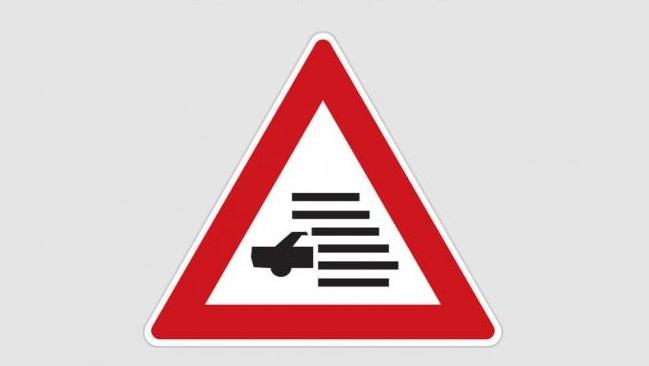 Дорожный знак в Чехии «Образование тумана»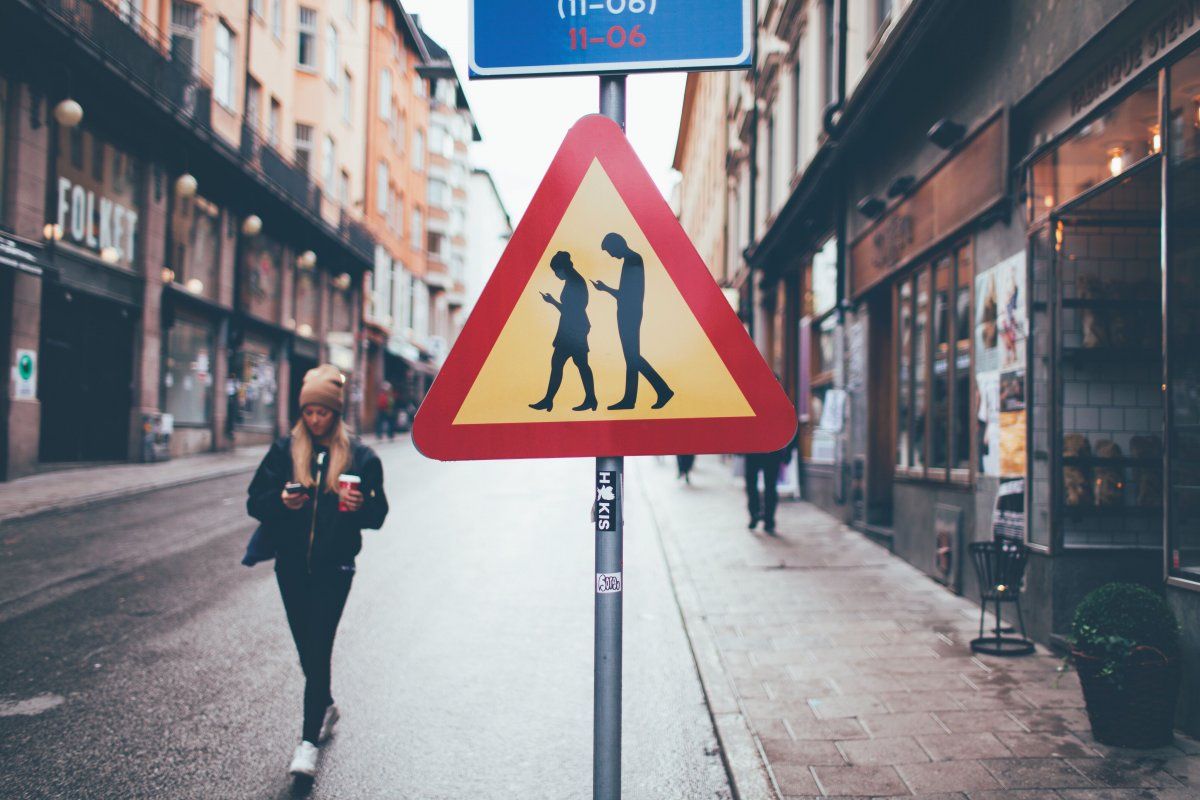 Дорожный знак в Швеции предупреждающий «Люди с мобильными телефонами на дороге»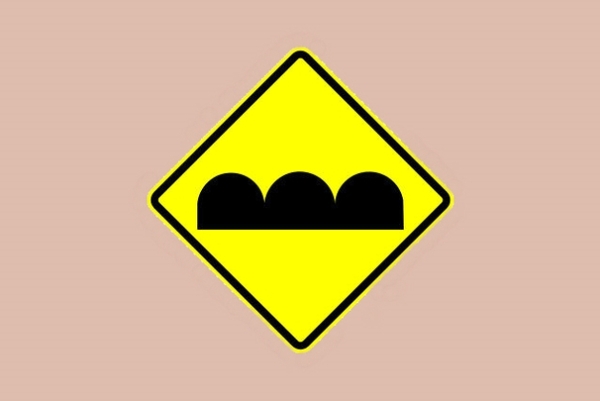 Дорожный знак в Мексике «Неровные дороги»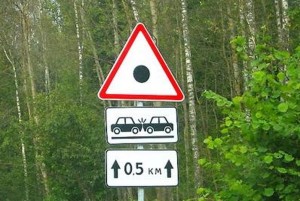 Дорожный знак в Молдове «Опасный участок дороги»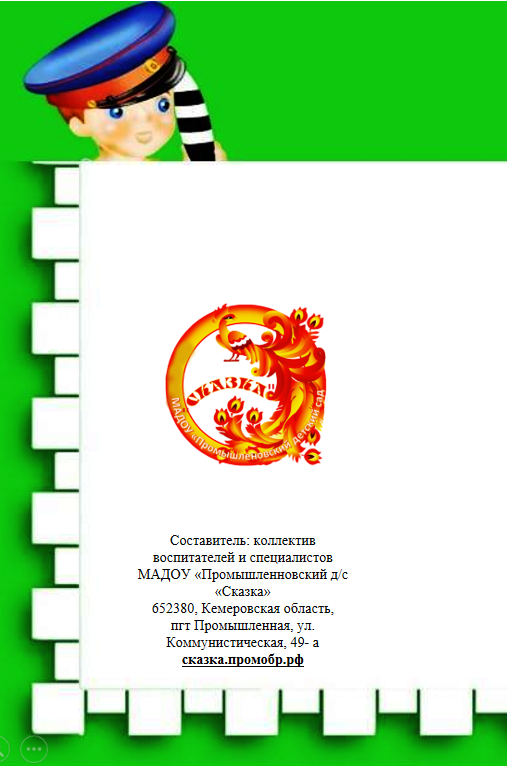 Агитвыступления ЮИДовцев на родительских собраниях:Удерживающее устройствоГололедСветоотражающие элементы на одеждеВело-мототранспорт4«ВелосипедУМ» (соревнования среди воспитанников ДОУ)6«Соблюдайте Правила Дорожного Движения» (флешмоб)11Сценарий агитбригады по правилам дорожного движения для детей старшего дошкольного возраста«Правила дорожного движения ты не нарушай, строго следуй им и во всем выполняй»14Город «Дорожных знаков» (праздник на автоплощадке в детском саду)16«Знатоки дорожных правил» (игра)19«Брейн-ринг по ПДД»22«Маша и Медведь в гостях у Светофорчика» (игра)25